Вариант 3 – Частный дом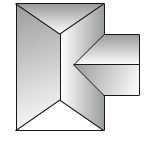 Определите местоположение следующих обязательных элементов:вход на территорию;дорожно-тропиночную сеть (дорожки и тропинки для прохода к основным объектам);декоративный огород;территорию для отдыха (беседка, площадка для мангала и т.д);плодовые деревья.Все это оформить деревьями и кустарниками, живыми изгородями, цветниками и прочими элементами.